(LYEXMPT No.       /      )EXEMPTION CERTIFICATE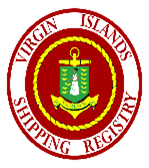 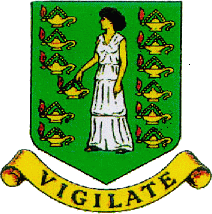 Issued under the provisions of theLARGE COMMERCIAL YACHT CODE (LY3),under the authority of the GOVERNMENT OF THE VIRGIN ISLANDSby the VIRGIN ISLANDS SHIPPING REGISTRYPARTICULARS OF SHIPTHIS IS TO CERTIFYThat the ship is, under the authority conferred by regulation        of the Convention, exempted from the requirements of       of the Convention.Conditions, if any, on which the Exemption Certificate is granted:	-Voyages, if any, for which the Exemption Certificate is granted:	-This certificate is valid until       subject to the Large Commercial Yacht Code *Certificate/ Statement of Compliance, to which this certificate is attached, remaining valid.Issued at:       (Place of issue of certificate)      	……………………………………..(Date of issue)		(Signature of authorized official issuing the certificate) This certificate is issued by or on behalf of the British Virgin Islands under the responsibility of the United Kingdom as flag-state under the Convention.* Delete as appropriate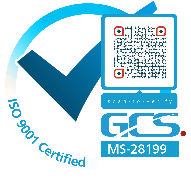 NAME OF SHIPDISTINCTIVE NUMBERS OR LETTERSPORT OF REGISTRYGROSS TONNAGE IMO NUMBER